Istituto Comprensivo Statale “Falcomatà-Archi”PLESSI  SEC. I GRADO: Ibico/Pirandello - Klearchos – PRIMARIA: S. Caterina - S. Brunello - Archi Cep -  INFANZIA:  S. Caterina - Archi Centro Via Montello n.7 – S. Caterina, Tel 0965 48679 -  via Baglio Giunta -  Archi Tel.0965 48555  e-mail: rcic80500x@istruzione.it - pec: rcic80500x@pec. istruzione.it  -  Sito web: http://www.icfalcomatarchi.gov.it/C.F: 92081760800  -  C.M.:  RCIC80500XAlunno/a: __________________________Classe: ______________Coordinatore di classe/Team: _________________________Referente  DSA/BES/GLI____________________________________________La compilazione del PDP è effettuata dopo un periodo di osservazione dell’allievo. Il PDP viene  deliberato dal Consiglio di classe/Team, firmato dal Dirigente Scolastico, dai docenti e dalla famiglia .IndiceSEZIONE A (comune a tutti gli allievi con DSA e altri BES)  Dati Anagrafici e Informazioni Essenziali di Presentazione dell’Allievo	3SEZIONE B - PARTE I (allievi con DSA) Descrizione delle abilità e dei comportamenti	3SEZIONE B - PARTE II (Allievi con altri BES  Non DSA)………………………7 SEZIONE C - (comune a tutti gli allievi con DSA e altri BES) C.1 Osservazione di Ulteriori Aspetti Significativi	3C. 2 Patto Educativo………………………………………………………………3SEZIONE D: (comune a tutti gli allievi con DSA e altri BES)          n.b. I docenti potranno scegliere quale tabella utilizzare tra la D.1 e la D.2 D.1: INTERVENTI EDUCATIVI E DIDATTICI                                                     Tabella Strategie di personalizzazione/individualizzazione	3D.2: INTERVENTI EDUCATIVI E DIDATTICITabella Strategie di Personalizzazione/Individualizzazione su “Base ICF”	3SEZIONE E: (comune a tutti gli allievi con DSA e altri BES)                  Quadro riassuntivo degli strumenti compensativi e delle misure dispensative -  parametri e criteri per la verifica/valutazione	3INDICAZIONI  GENERALI PER LA VERIFICA/VALUTAZIONE	3SEZIONE A (comune a tutti gli allievi con DSA e altri BES)Dati Anagrafici e Informazioni Essenziali di Presentazione dell’AllievoCognome e nome allievo/a:________________________________________Luogo di nascita: __________________________Data____/ ____/ _______Lingua madre: _________________________________________________Eventuale bilinguismo: ___________________________________________INDIVIDUAZIONE DELLA SITUAZIONE DI BISOGNO EDUCATIVO SPECIALEDA PARTE DI:SERVIZIO SANITARIO  -  Diagnosi / Relazione multi professionale: ________________________________(o diagnosi rilasciata da privati, in attesa di ratifica e certificazione da parte del Servizio Sanitario Nazionale)    Codice ICD10:________________________________________________ Redatta da: ________________________________in data ___ /___ / ____Aggiornamenti diagnostici: _________________________________________Altre relazioni cliniche: ____________________________________________Interventi riabilitativi: ____________________________________________ALTRO SERVIZIO - Documentazione presentata alla scuola________ Redatta da: ________________________________in data ___ /___ / ____(relazione da allegare)CONSIGLIO DI CLASSE/TEAM DOCENTI - Relazione_________________Redatta da: ________________________________in data ___ /___ / ____(relazione da allegare)INFORMAZIONI GENERALI FORNITE DALLA FAMIGLIA / ENTI AFFIDATARI (ad esempio percorso scolastico pregresso, ripetenze …)____________________________________________________________________________________________________________________________________________________________________________________________________________SEZIONE B –  PARTE I (allievi con DSA)Descrizione delle abilità e dei comportamentiSEZIONE B -PARTE IIAllievi con altri Bisogni Educativi Speciali  (Non DSA)Descrizione delle abilità e dei comportamentiRientrano in questa sezione le tipologie di disturbo evolutivo specifico (non DSA) e le situazioni di svantaggio  socioeconomico, culturale e linguistico citate dalla c.m. n. 8 del 06/03/20131) DOCUMENTAZIONE GIÀ IN POSSESSO (vedi pag. 3): Diagnosi  di ____________________________________Documentazione altri servizi (tipologia) _______________________________ Relazione del consiglio di classe/team- in data___________________________2) INFORMAZIONI SPECIFICHE DESUNTE DAI  DOCUMENTI SOPRA INDICATI ________________________________________________________________________________________________________________________________________________________________________________________________________________________________________________________________________________________________3) DESCRIZIONE DELLE ABILITÀ E DEI COMPORTAMENTI OSSERVABILI A SCUOLA DA PARTE DEI DOCENTI DI CLASSE per gli allievi con svantaggio socioeconomico, linguistico e culturale, senza diagnosi specialistica, si suggerisce la compilazione della griglia osservativa di pag. 8;per gli allievi con Disturbi Evolutivi Specifici si suggerisce l’osservazione e la descrizione del comportamento e degli apprendimenti sulla base delle priorità di ciascuna disciplina, anche utilizzando gli indicatori predisposti per gli allievi con DSA (Sezione B parte I).______________________________________________________________________________________________________________________________________________________________________________________________________________________________________________________________________________________________________________________________________________________________________________________________________________________________________________________________________________________________________________________________________________________________________________________________________________________________________________________________________________________________________________________________________________________________________________LEGENDA0 L’elemento descritto dal criterio non mette in evidenza particolari problematicità1 L’elemento descritto dal criterio mette in evidenza problematicità  lievi o occasionali2 L’elemento descritto dal criterio mette in evidenza problematicità rilevanti o reiterate9 L’elemento descritto non solo non mette in evidenza problematicità, ma rappresenta un “punto di forza” dell’allievo, su cui fare leva nell’interventoSEZIONE C -  (comune a tutti gli allievi con DSA e altri BES)C.1 Osservazione di Ulteriori Aspetti SignificativiC. 2 PATTO EDUCATIVO Si concorda con la famiglia e lo studente:  Nelle attività di studio l’allievo: è seguito da un Tutor nelle discipline: ______________________________con cadenza:    □ quotidiana  	□ bisettimanale    □ settimanale    □ quindicinale è seguito da familiariricorre all’aiuto di  compagniutilizza strumenti compensativialtro  ………………………………………………………………………………..………………………………………………………………………………..………………………………………………………………………………..Strumenti da utilizzare  nel lavoro a casa strumenti informatici (pc, videoscrittura con correttore ortografico,…)tecnologia di sintesi vocaleappunti scritti al pc registrazioni digitalimateriali multimediali (video, simulazioni…)testi semplificati e/o ridottifotocopie schemi e mappealtro  ………………………………………………………………………………..………………………………………………………………………………..………………………………………………………………………………..Attività  scolastiche individualizzate programmate attività di recuperoattività di consolidamento e/o di potenziamentoattività di laboratorioattività di classi aperte (per piccoli gruppi)attività curriculari all’esterno dell’ambiente scolasticoattività di carattere culturale, formativo, socializzante altro  ………………………………………………………………………………..………………………………………………………………………………..………………………………………………………………………………..SEZIONE D: INTERVENTI EDUCATIVI E DIDATTICI D.1: Strategie di personalizzazione/individualizzazione TAB. MISURE DISPENSATIVE, STRUMENTI COMPENSATIVI, STRATEGIE DIDATTICHE(vedi quadro riassuntivo - sezione E)D.2: INTERVENTI EDUCATIVI E DIDATTICI - Strategie di Personalizzazione/Individualizzazione su “Base ICF”In base alla programmazione curricolare di classe e alle informazioni sul funzionamento dell’allievo ottenute dalla lettura dei documenti e dalla compilazione del PDP, sin qui, ciascun docente disciplinare avrà cura di individuare una o due abilità/capacità  che riterrà opportuno provare a potenziare, sulla base delle priorità legate ai principi formativi della  materia. Dovrà quindi specificare le misure dispensative, gli strumenti compensativi e le strategie didattiche – funzionali al miglioramento delle  performance nelle attività e nella partecipazione - e indicare le  modalità di verifica e i criteri di valutazione ritenuti idonei (tutti aspetti che possono essere facilitatori/ostacoli per l’allievo nel contesto di apprendimento). Ciascun docente potrà quindi compilare una o più caselle, a seconda del numero di  abilità e/o capacità scelte, sulle quali lavorerà in modo mirato per il loro potenziamento o compensazione. Le misure dispensative andranno pensate in relazione agli elementi “barriera” all’apprendimento più che agli obiettivi dell’apprendimento.TAB. MISURE DISPENSATIVE, STRUMENTI COMPENSATIVI, STRATEGIE DIDATTICHE  - “MODELLO ICF”SEZIONE E: Quadro riassuntivo degli strumenti compensativi e delle misure dispensative -  parametri e criteri per la verifica/valutazione NB: In caso di esame di stato, gli strumenti adottati dovranno essere indicati nella  riunione preliminare per l’esame conclusivo del primo ciclo e nel documento del 15 maggio della scuola secondaria di II grado (DPR 323/1998; DM 5669 del 12/07/2011; artt 6-18 OM. n. 13 del 2013)  in cui il Consiglio di Classe dovrà indicare modalità, tempi e sistema valutativo previsti-VEDI P. 19 INDICAZIONI  GENERALI PER LA VERIFICA/VALUTAZIONE  Valutare per formare (per orientare il processo di insegnamento-apprendimento)Valorizzare il processo di apprendimento dell’allievo e non valutare solo il prodotto/risultatoPredisporre verifiche scalariProgrammare e concordare con l’alunno le verifichePrevedere verifiche orali a compensazione di quelle scritte (soprattutto per la lingua straniera) ove necessarioFar usare strumenti e mediatori didattici nelle prove sia scritte sia oraliFavorire un clima di classe sereno e tranquillo, anche dal punto di vista dell’ambiente fisico (rumori, luci…)Rassicurare sulle conseguenze delle valutazioniPROVE SCRITTEPredisporre verifiche scritte accessibili, brevi, strutturate, scalari Facilitare la decodifica della consegna e del testoValutare tenendo conto maggiormente del contenuto che della formaIntrodurre prove informatizzateProgrammare tempi più lunghi per l’esecuzione delle provePROVE ORALIGestione dei tempi nelle verifiche oraliValorizzazione del contenuto nell’esposizione orale, tenendo conto di eventuali difficoltà espositiveIMPIANTO VALUTATIVO PERSONALIZZATO (anche per gli esami conclusivi dei cicli)Le parti coinvolte si impegnano a rispettare quanto condiviso e concordato, nel presente PDP, per il successo formativo dell'alunno.FIRMA DEI DOCENTIFIRMA DEI GENITORI________________________________________________________________________, lì ___________IL DIRIGENTE SCOLASTICO   Dott.ssa Serafina Corrado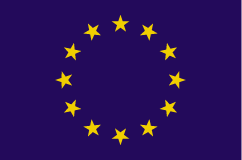 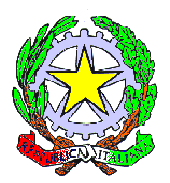 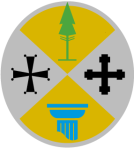 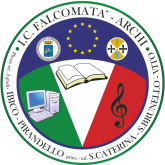 P.D.P.PIANO DIDATTICO PERSONALIZZATOPer allievi con Disturbi Specifici di Apprendimento (DSA-Legge 170/2010)Per allievi con altri Bisogni Educativi Speciali (BES-Dir. Min. 27/12/2012; C.M. n. 8 del  6/03/2013)Istituto Comprensivo Falcomatà-Archi A.S. 2022-2023DIAGNOSISPECIALISTICA(dati rilevabili, se presenti,  nella diagnosi)OSSERVAZIONE IN CLASSE(dati rilevati direttamente dagli insegnanti)OSSERVAZIONE IN CLASSE(dati rilevati direttamente dagli insegnanti)OSSERVAZIONE IN CLASSE(dati rilevati direttamente dagli insegnanti)OSSERVAZIONE IN CLASSE(dati rilevati direttamente dagli insegnanti)LETTURALETTURALETTURALETTURALETTURA……………………………………………………………………………………………………………………………………………………………………………………………………….VELOCITÀMolto lentaLentaScorrevoleMolto lentaLentaScorrevoleMolto lentaLentaScorrevole……………………………………………………………………………………………………………………………………………………………………………………………………..CORRETTEZZAAdeguataNon adeguata (ad esempio confonde/inverte/sostituisce omette   lettere o sillabeAdeguataNon adeguata (ad esempio confonde/inverte/sostituisce omette   lettere o sillabeAdeguataNon adeguata (ad esempio confonde/inverte/sostituisce omette   lettere o sillabe………………………………………………………………………………………………………………………………………………………………………………………………………COMPRENSIONEScarsaEssenzialeGlobaleCompleta-analiticaScarsaEssenzialeGlobaleCompleta-analiticaScarsaEssenzialeGlobaleCompleta-analiticaSCRITTURASCRITTURASCRITTURASCRITTURASCRITTURA…………………………………………………………………………………………………………………………………………………………………………………………………………………………………………………………….SOTTODETTATURACorretta Poco corretta ScorrettaCorretta Poco corretta ScorrettaCorretta Poco corretta Scorretta…………………………………………………………………………………………………………………………………………………………………………………………………………………………………………………………….SOTTODETTATURA TIPOLOGIA ERRORI TIPOLOGIA ERRORI TIPOLOGIA ERRORI…………………………………………………………………………………………………………………………………………………………………………………………………………………………………………………………….SOTTODETTATURAFonologiciNon fonologiciFoneticiFonologiciNon fonologiciFoneticiFonologiciNon fonologiciFonetici……………………………………………………………………………………………………………………………………………………………………………………………………………………………………………………………………………………………………………………………………………………………………………………………………………………………………………………………………………………………………………………………………………………………………………………………………………………………………………………………………………………………………………………………………………………………………………………….PRODUZIONE AUTONOMA/ADERENZA CONSEGNAADERENZA CONSEGNAADERENZA CONSEGNA……………………………………………………………………………………………………………………………………………………………………………………………………………………………………………………………………………………………………………………………………………………………………………………………………………………………………………………………………………………………………………………………………………………………………………………………………………………………………………………………………………………………………………………………………………………………………………………….PRODUZIONE AUTONOMA/SpessoTalvoltaMai……………………………………………………………………………………………………………………………………………………………………………………………………………………………………………………………………………………………………………………………………………………………………………………………………………………………………………………………………………………………………………………………………………………………………………………………………………………………………………………………………………………………………………………………………………………………………………………….PRODUZIONE AUTONOMA/CORRETTA STRUTTURA MORFO-SINTATTICACORRETTA STRUTTURA MORFO-SINTATTICACORRETTA STRUTTURA MORFO-SINTATTICA……………………………………………………………………………………………………………………………………………………………………………………………………………………………………………………………………………………………………………………………………………………………………………………………………………………………………………………………………………………………………………………………………………………………………………………………………………………………………………………………………………………………………………………………………………………………………………………….PRODUZIONE AUTONOMA/SpessoTalvoltaMai……………………………………………………………………………………………………………………………………………………………………………………………………………………………………………………………………………………………………………………………………………………………………………………………………………………………………………………………………………………………………………………………………………………………………………………………………………………………………………………………………………………………………………………………………………………………………………………….PRODUZIONE AUTONOMA/CORRETTA STRUTTURA TESTUALE (narrativo, descrittivo, regolativo …)CORRETTA STRUTTURA TESTUALE (narrativo, descrittivo, regolativo …)CORRETTA STRUTTURA TESTUALE (narrativo, descrittivo, regolativo …)……………………………………………………………………………………………………………………………………………………………………………………………………………………………………………………………………………………………………………………………………………………………………………………………………………………………………………………………………………………………………………………………………………………………………………………………………………………………………………………………………………………………………………………………………………………………………………………….PRODUZIONE AUTONOMA/SpessoTalvoltaMai……………………………………………………………………………………………………………………………………………………………………………………………………………………………………………………………………………………………………………………………………………………………………………………………………………………………………………………………………………………………………………………………………………………………………………………………………………………………………………………………………………………………………………………………………………………………………………………….PRODUZIONE AUTONOMA/CORRETTEZZA ORTOGRAFICACORRETTEZZA ORTOGRAFICACORRETTEZZA ORTOGRAFICA……………………………………………………………………………………………………………………………………………………………………………………………………………………………………………………………………………………………………………………………………………………………………………………………………………………………………………………………………………………………………………………………………………………………………………………………………………………………………………………………………………………………………………………………………………………………………………………….PRODUZIONE AUTONOMA/AdeguataParzialeNon adeguata……………………………………………………………………………………………………………………………………………………………………………………………………………………………………………………………………………………………………………………………………………………………………………………………………………………………………………………………………………………………………………………………………………………………………………………………………………………………………………………………………………………………………………………………………………………………………………………….PRODUZIONE AUTONOMA/USO PUNTEGGIATURAUSO PUNTEGGIATURAUSO PUNTEGGIATURA……………………………………………………………………………………………………………………………………………………………………………………………………………………………………………………………………………………………………………………………………………………………………………………………………………………………………………………………………………………………………………………………………………………………………………………………………………………………………………………………………………………………………………………………………………………………………………………….PRODUZIONE AUTONOMA/AdeguataParziale Non  adeguataGRAFIAGRAFIAGRAFIAGRAFIAGRAFIA………………………………………………………………………………………………………………………………………………………………………………………………………………………………………………………………………………………………………………………………………………….LEGGIBILELEGGIBILELEGGIBILELEGGIBILE………………………………………………………………………………………………………………………………………………………………………………………………………………………………………………………………………………………………………………………………………………….SìPocoNoNo………………………………………………………………………………………………………………………………………………………………………………………………………………………………………………………………………………………………………………………………………………….TRATTOTRATTOTRATTOTRATTO………………………………………………………………………………………………………………………………………………………………………………………………………………………………………………………………………………………………………………………………………………….PremutoLeggeroRipassatoIncertoCALCOLOCALCOLOCALCOLOCALCOLOCALCOLO…………………………………………………………………………………………………………………………………………………………………………………………………………………………………………….Difficoltà visuospaziali (es: quantificazione automatizzata)spessotalvoltamai…………………………………………………………………………………………………………………………………………………………………………………………………………………………………………….Recupero di fatti numerici (es: tabelline)raggiuntoparzialenon raggiunto…………………………………………………………………………………………………………………………………………………………………………………………………………………………………………….Automatizzazione dell’algoritmo proceduraleraggiuntoparzialenon raggiunto……………………………………………………………………………………………………………………………………………………………………………………………………………………………………………………………………………………………………………………………………………...Errori di processamento numerico (negli aspetti cardinali e ordinali e nella   corrispondenza tra numero e quantità)spessotalvoltamai…………………………………………………………………………………………………………………………………………………………………………………………………………………………………………….Uso degli algoritmi di base del calcolo (scritto e a mente)adeguataparzialenon adeguato…………………………………………………………………………………………………………………………………………………………………………………………………………………………………………….Capacità di problem solvingadeguataparzialenon adeguata…………………………………………………………………………………………………………………………………………………………………………………………………………………………………………….Comprensione del testo di un problemaadeguataparziale non adeguataALTRE CARATTERISTICHE DEL PROCESSO DI APPRENDIMENTOALTRE CARATTERISTICHE DEL PROCESSO DI APPRENDIMENTOALTRE CARATTERISTICHE DEL PROCESSO DI APPRENDIMENTOALTRE CARATTERISTICHE DEL PROCESSO DI APPRENDIMENTOALTRE CARATTERISTICHE DEL PROCESSO DI APPRENDIMENTO (Dati rilevabili se presenti nella diagnosi) (Dati rilevabili se presenti nella diagnosi)OSSERVAZIONE IN CLASSE(dati rilevati direttamente dagli insegnanti)OSSERVAZIONE IN CLASSE(dati rilevati direttamente dagli insegnanti)OSSERVAZIONE IN CLASSE(dati rilevati direttamente dagli insegnanti)PROPRIETÀ  LINGUISTICAPROPRIETÀ  LINGUISTICAPROPRIETÀ  LINGUISTICAPROPRIETÀ  LINGUISTICAPROPRIETÀ  LINGUISTICAdifficoltà nella strutturazione della frasedifficoltà nel reperimento lessicaledifficoltà nell’esposizione oraledifficoltà nella strutturazione della frasedifficoltà nel reperimento lessicaledifficoltà nell’esposizione oraledifficoltà nella strutturazione della frasedifficoltà nel reperimento lessicaledifficoltà nell’esposizione oraleMEMORIAMEMORIAMEMORIAMEMORIAMEMORIADifficoltà nel memorizzare: categorizzazioni  formule, strutture grammaticali, algoritmi (tabelline, nomi, date …) sequenze e procedure  Difficoltà nel memorizzare: categorizzazioni  formule, strutture grammaticali, algoritmi (tabelline, nomi, date …) sequenze e procedure  Difficoltà nel memorizzare: categorizzazioni  formule, strutture grammaticali, algoritmi (tabelline, nomi, date …) sequenze e procedure  ATTENZIONEATTENZIONEATTENZIONEATTENZIONEATTENZIONEattenzione visuo-spaziale selettivaintensivaattenzione visuo-spaziale selettivaintensivaattenzione visuo-spaziale selettivaintensivaAFFATICABILITÀAFFATICABILITÀAFFATICABILITÀAFFATICABILITÀAFFATICABILITÀSìpocaNoPRASSIEPRASSIEPRASSIEPRASSIEPRASSIEdifficoltà di esecuzionedifficoltà di pianificazionedifficoltà di programmazione e progettazionedifficoltà di esecuzionedifficoltà di pianificazionedifficoltà di programmazione e progettazionedifficoltà di esecuzionedifficoltà di pianificazionedifficoltà di programmazione e progettazioneALTROALTROALTROALTROALTROGRIGLIA OSSERVATIVAper  ALLIEVI CON BES “III FASCIA” (Area dello svantaggio socioeconomico, linguistico e culturale)Osservazionedegli INSEGNANTIEventuale osservazionedi altri operatori,(es. educatori, ove presenti)Manifesta difficoltà di lettura/scrittura2     1     0     92     1     0     9Manifesta difficoltà di espressione orale2     1     0     92     1     0     9Manifesta difficoltà logico/matematiche2     1     0     92     1     0     9Manifesta difficoltà nel rispetto delle regole2     1     0     92     1     0     9Manifesta difficoltà nel mantenere l’attenzione durante le spiegazioni2     1     0     92     1     0     9Non svolge regolarmente i compiti a casa2     1     0     92     1     0     9Non esegue le consegne che gli vengono proposte in classe2     1     0     92     1     0     9Manifesta difficoltà nella comprensione delle consegne proposte2     1     0     92     1     0     9Fa domande non pertinenti all’insegnante/educatore2     1     0     92     1     0     9Disturba lo svolgimento delle lezioni (distrae i compagni, ecc.)2     1     0     92     1     0     9Non presta attenzione ai richiami dell’insegnante/educatore2     1     0     92     1     0     9Manifesta difficoltà a stare fermo nel proprio banco2     1     0     92     1     0     9Si fa distrarre dai compagni2     1     0     92     1     0     9Manifesta timidezza2     1     0     92     1     0     9Viene escluso dai compagni dalle attività scolastiche2     1     0     92     1     0     9Viene escluso dai compagni dalle attività di gioco2     1     0     92     1     0     9Tende ad autoescludersi dalle attività scolastiche2     1     0     92     1     0     9Tende ad autoescludersi dalle attività di gioco/ricreative2     1     0     92     1     0     9Non porta a scuola i materiali necessari alle attività scolastiche2     1     0     92     1     0     9Ha scarsa cura dei materiali per le attività scolastiche (propri e della scuola)2     1     0     92     1     0     9Dimostra scarsa fiducia nelle proprie capacità2     1     0     92     1     0     9MOTIVAZIONE MOTIVAZIONE MOTIVAZIONE MOTIVAZIONE MOTIVAZIONE MOTIVAZIONE Partecipazione al dialogo educativoMolto  AdeguataMolto  AdeguataAdeguataPoco AdeguataNon adeguataConsapevolezza delle proprie difficoltà Molto  AdeguataMolto  AdeguataAdeguataPoco AdeguataNon adeguataConsapevolezza dei propri punti di forzaMolto  AdeguataMolto  AdeguataAdeguataPoco AdeguataNon adeguataAutostimaMolto  AdeguataMolto  AdeguataAdeguataPoco AdeguataNon adeguataATTEGGIAMENTI E COMPORTAMENTI RISCONTRABILI A SCUOLAATTEGGIAMENTI E COMPORTAMENTI RISCONTRABILI A SCUOLAATTEGGIAMENTI E COMPORTAMENTI RISCONTRABILI A SCUOLAATTEGGIAMENTI E COMPORTAMENTI RISCONTRABILI A SCUOLAATTEGGIAMENTI E COMPORTAMENTI RISCONTRABILI A SCUOLAATTEGGIAMENTI E COMPORTAMENTI RISCONTRABILI A SCUOLARegolarità frequenza scolasticaMolto  AdeguataAdeguataAdeguataPoco AdeguataNon adeguataAccettazione e rispetto delle regoleMolto  AdeguataAdeguataAdeguataPoco AdeguataNon adeguataRispetto degli impegni Molto  AdeguataAdeguataAdeguataPoco AdeguataNon adeguataAccettazione consapevole degli strumenti compensativi e delle misure dispensativeMolto  AdeguataAdeguataAdeguataPoco AdeguataNon adeguataAutonomia nel lavoro Molto  AdeguataAdeguataAdeguataPoco AdeguataNon adeguataSTRATEGIE UTILIZZATE DALL’ALUNNO NELLO STUDIO STRATEGIE UTILIZZATE DALL’ALUNNO NELLO STUDIO STRATEGIE UTILIZZATE DALL’ALUNNO NELLO STUDIO STRATEGIE UTILIZZATE DALL’ALUNNO NELLO STUDIO STRATEGIE UTILIZZATE DALL’ALUNNO NELLO STUDIO STRATEGIE UTILIZZATE DALL’ALUNNO NELLO STUDIO  Sottolinea, identifica parole chiave … EfficaceEfficaceEfficaceDa potenziareDa potenziare Costruisce schemi, mappe o  diagrammiEfficaceEfficaceEfficaceDa potenziareDa potenziareUtilizza strumenti informatici (computer, correttore ortografico, software …)EfficaceEfficaceEfficaceDa potenziareDa potenziare Usa strategie di memorizzazione   (immagini, colori, riquadrature …) EfficaceEfficaceEfficaceDa potenziareDa potenziareAltro ……………………………………………………………………………………………………………………………………….APPRENDIMENTO DELLE LINGUE STRANIEREPronuncia difficoltosaDifficoltà di acquisizione degli automatismi grammaticali di base Difficoltà nella scrittura Difficoltà acquisizione nuovo lessicoNotevoli differenze tra comprensione del testo scritto e oraleNotevoli differenze tra produzione scritta e oraleAltro: …………………………………………………………………………………………………………………………………………………………………………………………………………………………………………………………………………………………………………………………………………………….INFORMAZIONI GENERALI FORNITE DALL’ALUNNO/STUDENTEInteressi, difficoltà, attività in cui si sente capace, punti di forza, aspettative,  richieste……………………………………………………………………………………………………………………………………………………………………………………………………………………………………………………………………………………………………………………………………………………….………………………………………………………………………………………………………………………………………………………………………………………………………………………………………………………………………………………………………………………………………………………………………………………………………………………………………………………………………………………………………………………………………………………………………………………………………………………………………………………………………………………………………………………………………………………………………………………………………………………………………………………………………………………………………………………………………………………………………………………………………………………………………………………………………………………………………………………………………………………………………………………………………………………………………………………………………………………………………………………………………………………………………………………………………………………………………………………………………………………………………………………………………………………………………………………………………………………………………………………………………DISCIPLINA o AMBITO DISCIPLINAREMISURE DISPENSATIVESTRUMENTI COMPENSATIVISTRATEGIE DIDATTICHEINCLUSIVEOBIETTIVI DISCIPLINARI PERSONALIZZATIse necessari(conoscenze/competenze)PARAMETRIDI VALUTAZIONEMATERIA……………….Firma docente:……………….MATERIA………………Firma docente:………………DISCIPLINA o AMBITO DISCIPLINAREMISURE DISPENSATIVESTRUMENTI COMPENSATIVISTRATEGIE DIDATTICHEINCLUSIVEOBIETTIVI DISCIPLINARI PERSONALIZZATIse necessari(conoscenze/competenze)PARAMETRIDI VALUTAZIONEMATERIA……………….Firma docente:……………….MATERIA……………….Firma docente:……………….MATERIA……………….Firma docente:……………….DISCIPLINA  AMBITO DISCIPLINAREDescrizione delle abilità/capacità da potenziare(sceglierne una o due, in ordine di priorità) Codice ICF (attività e partecipazione): d …Livello di problema al Tempo1: 0  - 1 - 2  - 3  -4 (indicare qualificatore)STRUMENTI COMPENSATIVI (vedi quadro riassuntivo)MISURE DISPENSATIVE(vedi quadro riassuntivo)STRATEGIE DIDATTICHEINCLUSIVESTRATEGIE DIDATTICHEINCLUSIVEOBIETTIVI DISCIPLINARI PERSONALIZZATI(se necessario):  da individuare in relazione ai livelli essenziali attesi per le competenze in uscitaOBIETTIVI DISCIPLINARI PERSONALIZZATI(se necessario):  da individuare in relazione ai livelli essenziali attesi per le competenze in uscitaMODALITÀ DI VERIFICA E CRITERI DI VALUTAZIONEALTRODescrizione delle performance raggiunte (Che cosa l’allievo è capace di fare dopo l’esperienza facilitante di /potenziamento)Codice ICF (attività e partecipazione): d …Livello di problema al Tempo 2: 0 -1 - 2  -3  -4 (indicare qualificatore)nel linguaggio ICF:  gestione,   introduzione o rimozione di  Fattori ambientali  contestuali che, nella situazione descritta, costituiscono una facilitazione o una barriera per l’allievonel linguaggio ICF:  gestione,   introduzione o rimozione di  Fattori ambientali  contestuali che, nella situazione descritta, costituiscono una facilitazione o una barriera per l’allievonel linguaggio ICF:  gestione,   introduzione o rimozione di  Fattori ambientali  contestuali che, nella situazione descritta, costituiscono una facilitazione o una barriera per l’allievonel linguaggio ICF:  gestione,   introduzione o rimozione di  Fattori ambientali  contestuali che, nella situazione descritta, costituiscono una facilitazione o una barriera per l’allievonel linguaggio ICF:  gestione,   introduzione o rimozione di  Fattori ambientali  contestuali che, nella situazione descritta, costituiscono una facilitazione o una barriera per l’allievonel linguaggio ICF:  gestione,   introduzione o rimozione di  Fattori ambientali  contestuali che, nella situazione descritta, costituiscono una facilitazione o una barriera per l’allievonel linguaggio ICF:  gestione,   introduzione o rimozione di  Fattori ambientali  contestuali che, nella situazione descritta, costituiscono una facilitazione o una barriera per l’allievoMATERIA………………Codice ICF (attività e partecipazione): d…------------------------------------------------------------------------------------------------------------------------------------Livello di problema al  Tempo1: (qualificatore)      0 - 1 - 2  - 3  - 4 Codice ICF (attività e partecipazione): d……………………….____________________________________________________________________________Livello di problema  al Tempo 2: (qualificatore) 0 -1 - 2  -3  -4 MATERIA………………Codice ICF (attività e partecipazione): d…------------------------------------------------------------------------------------------------------------------------------------Livello di problema al  Tempo1: (qualificatore)0 - 1 - 2  - 3  - 4Codice ICF (attività e partecipazione): d……………………….____________________________________________________________________________Livello di problema  al Tempo 2: (qualificatore) 0 -1 - 2  -3  -4MATERIA………………Codice ICF (attività e partecipazione): d…------------------------------------------------------------------------------------------------------------------------------------Livello di problema al  Tempo1: (qualificatore)0 - 1 - 2  - 3  - 4Codice ICF (attività e partecipazione): d……………………….____________________________________________________________________________Livello di problema  al Tempo 2: (qualificatore) 0 -1 - 2  -3  -4MATERIA………………Codice ICF (attività e partecipazione): d…------------------------------------------------------------------------------------------------------------------------------------Livello di problema al  Tempo1: (qualificatore)0 - 1 - 2  - 3  - 4 Codice ICF (attività e partecipazione): d……………………….____________________________________________________________________________Livello di problema  al Tempo 2: (qualificatore) 0 -1 - 2  -3  -4MATERIA………………Codice ICF (attività e partecipazione): d…------------------------------------------------------------------------------------------------------------------------------------Livello di problema al  Tempo1: (qualificatore)0 - 1 - 2  - 3  - 4 Codice ICF (attività e partecipazione): d……………………….____________________________________________________________________________Livello di problema  al Tempo 2: (qualificatore) 0 -1 - 2  -3  -4MATERIA………………Codice ICF (attività e partecipazione): d…------------------------------------------------------------------------------------------------------------------------------------Livello di problema al  Tempo1: (qualificatore)0 - 1 - 2  - 3  - 4 Codice ICF (attività e partecipazione): d……………………….____________________________________________________________________________Livello di problema  al Tempo 2: (qualificatore) 0 -1 - 2  -3  -4MATERIA………………Codice ICF (attività e partecipazione): d…------------------------------------------------------------------------------------------------------------------------------------Livello di problema al  Tempo1: (qualificatore)0 - 1 - 2  - 3  - 4 Codice ICF (attività e partecipazione): d……………………….____________________________________________________________________________Livello di problema  al Tempo 2: (qualificatore) 0 -1 - 2  -3  -4MISURE DISPENSATIVE (legge 170/10 e linee guida 12/07/11)E INTERVENTI DI INDIVIDUALIZZAZIONEDispensa dalla lettura ad alta voce in classeDispensa dall’uso dei quattro caratteri di scrittura nelle prime fasi dell’apprendimento Dispensa dall’uso del corsivo e dello stampato minuscolo Dispensa dalla scrittura sotto dettatura di testi e/o appuntiDispensa dal ricopiare testi o espressioni matematiche dalla lavagna Dispensa dallo studio mnemonico delle tabelline, delle forme verbali, delle poesie Dispensa dall’utilizzo di tempi standard Riduzione delle consegne senza modificare gli obiettiviDispensa da un eccessivo carico di compiti con riadattamento e riduzione delle pagine da studiare, senza modificare gli obiettiviDispensa dalla sovrapposizione di compiti e interrogazioni di più  materie Dispensa parziale dallo studio della lingua straniera in forma scritta, che verrà valutata in percentuale minore rispetto all’orale non considerando errori ortografici e di spelling Integrazione dei libri di testo con appunti su supporto registrato, digitalizzato o cartaceo stampato  sintesi vocale, mappe, schemi, formulariAccordo sulle modalità e i tempi delle verifiche scritte con possibilità di utilizzare supporti multimediali Accordo sui tempi e sulle modalità delle interrogazioni Nelle verifiche, riduzione e adattamento del numero degli esercizi senza modificare gli obiettivi Nelle verifiche scritte, utilizzo di domande a risposta multipla e (con possibilità di completamento e/o arricchimento con una  discussione orale);  riduzione al minimo delle domande a risposte aperte Lettura delle consegne degli esercizi e/o fornitura, durante le verifiche, di prove su supporto digitalizzato leggibili dalla sintesi vocale Parziale sostituzione o completamento delle verifiche scritte con prove orali consentendo l’uso di schemi riadattati e/o mappe durante l’interrogazione Controllo, da parte dei docenti, della gestione del diario (corretta trascrizione di compiti/avvisi)Valutazione dei procedimenti e non dei calcoli nella risoluzione dei problemiValutazione del contenuto e non degli errori ortograficiAltroSTRUMENTI COMPENSATIVI (legge 170/10 e linee guida 12/07/11)Utilizzo di computer e tablet (possibilmente con stampante)Utilizzo di programmi di video-scrittura con correttore ortografico (possibilmente vocale)  e con tecnologie di sintesi vocale (anche per le lingue straniere)Utilizzo di risorse audio (file audio digitali, audiolibri…). Utilizzo del registratore digitale o di altri strumenti di registrazione per uso personaleUtilizzo di ausili  per il calcolo (tavola pitagorica, linee dei numeri…) ed eventualmente della  calcolatrice con foglio di calcolo (possibilmente calcolatrice vocale) Utilizzo di schemi, tabelle, mappe e diagrammi di flusso come supporto durante compiti e verifiche scritteUtilizzo di   formulari e di schemi e/o mappe delle varie discipline scientifiche come supporto durante compiti e verifiche scritteUtilizzo di mappe e schemi durante le interrogazioni, eventualmente anche su supporto digitalizzato (presentazioni multimediali), per facilitare il recupero delle informazioni Utilizzo di dizionari digitali (cd rom, risorse on line)Utilizzo di software didattici e compensativi (free e/o commerciali) Altro_______________________________________________________________________PROPOSTE DI ADEGUAMENTI-ARRICCHIMENTI  DELLA DIDATTICA “PER LA CLASSE” IN RELAZIONE AGLI STRUMENTI/STRATEGIE INTRODOTTI PER L’ALLIEVO CON BES  PROPOSTE DI ADEGUAMENTI-ARRICCHIMENTI  DELLA DIDATTICA “PER LA CLASSE” IN RELAZIONE AGLI STRUMENTI/STRATEGIE INTRODOTTI PER L’ALLIEVO CON BES  Strumenti/strategie di potenziamento-compensazione  scelti per l’allievoProposte di modifiche per la classeDisciplinaMisure dispensativeStrumenti compensativiTempi aggiuntiviCriteri valutativi AltroCOGNOME E NOMEDISCIPLINAFIRMA